Муниципальное казенное учреждение «Управление образования города Белово»Муниципальное бюджетное общеобразовательное учреждение«Основная общеобразовательная школа № 23 города Белово»ул. Лесная, 1 б,  пгт Грамотеино, г.Белово,  Кемеровская область, 652614, Российская Федерация,  тел. 9-01-29ПОЛОЖЕНИЕо внутришкольной системе оценки качества образования муниципального бюджетного общеобразовательного учреждения «Основная общеобразовательная школа № 23 города Белово»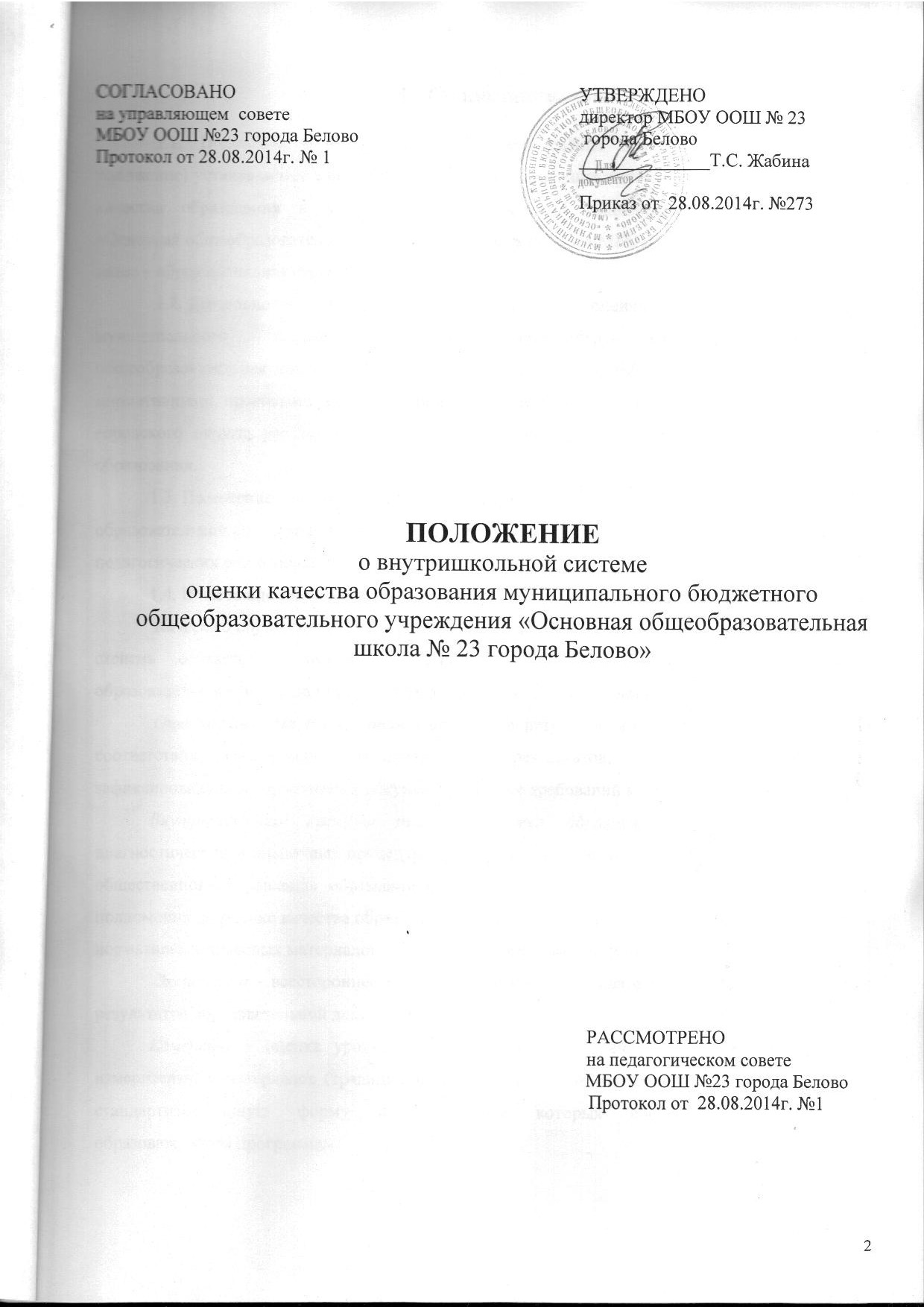 Общие положения 1.1.  Положение о внутришкольной системе оценки качества образования (далее - положение) устанавливает единые требования при реализации внутришкольной системы оценки качества образования в муниципальном бюджетном общеобразовательном учреждении «Основная общеобразовательная школа № 23 города Белово»(МБОУ ООШ №23 города Белово), далее – образовательная организация - ОО.    1.2. Деятельность внутришкольной системы оценки качества образования муниципального бюджетного общеобразовательного учреждения «Основная общеобразовательная школа № 23 города Белово  (далее - СОКО) строится в соответствии с нормативными правовыми актами Российской Федерации, Кемеровской области, Беловского городского округа, регламентирующими реализацию процедур контроля и оценки качества образования.1.3. Положение распространяется на деятельность всех педагогических работников образовательной организации, осуществляющих профессиональную деятельность, в том числе на педагогических работников, работающих по совместительству.1.4. В настоящем положении используются следующие термины: Качество образования - интегральная характеристика системы образования, отражающая степень соответствия реальных достигаемых образовательных результатов, условий образовательного процесса нормативным требованиям, социальным и личностным ожиданиям. Оценка качества образования - процесс, в результате которого определяется степень соответствия измеряемых образовательных результатов, условий их обеспечения зафиксированной в нормативных документах системе требований к качеству образования.Внутришкольная система оценки качества образования - целостная система диагностических и оценочных процедур, реализуемых различными субъектами государственно-общественного управления образовательной организации, которым делегированы отдельные полномочия по оценке качества образования, а также совокупность организационных структур и нормативных правовых материалов, обеспечивающих управление качеством образования. Экспертиза - всестороннее изучение состояния образовательных процессов, условий и результатов образовательной деятельности.Измерение - оценка уровня образовательных достижений с помощью контрольных измерительных материалов (традиционных контрольных работ, тестов, анкет и др.) имеющих стандартизированную форму и содержание которых соответствует реализуемым образовательным программам.1.5. СОКО включает в себя оценку качества:- условий организации образовательного процесса;- полноты реализации образовательных программ;- работы учителя, педагогического персонала;- индивидуальных достижений учащихся;- результатов общешкольных достижений.1.6. Оценка качества образования осуществляется на основе системы показателей и измерителей, характеризующих основные аспекты качества образования (качество результатов, качество условий и качество процесса).1.7. Образовательная организация обеспечивает проведение необходимых оценочных процедур, разработку и внедрение модели системы оценки качества, обеспечивает оценку, учет и дальнейшее использование полученных результатов.1.8. Положение о внутришкольной СОКО, а также дополнения и изменения к ней утверждаются приказом директора  после рассмотрения на педагогическом совете, согласовывается с управляющим советом образовательной организации.2. Основные цели, задачи и принципы функционирования СОКО2.1.  Внутришкольная система оценки качества образования создается с целью совершенствования управления качеством образования, а  также предоставления всем участникам образовательного процесса и общественности достоверной информации о качестве образования в образовательной организации.2.2.Основные функции:•  обеспечение стандарта качества образования и удовлетворение потребности в получении качественного образования со стороны всех субъектов  образовательного процесса;•  аналитическое сопровождение управления качеством обучения и воспитания школьников;•  экспертиза, диагностика, оценка и прогноз основных тенденций развития образовательной организации;•   информационное обеспечение управленческих решений по проблемам повышения качества образования;•   обеспечение внешних пользователей (представители исполнительной и законодательной власти, работодатели, представители общественных организаций и СМИ, родители (законные представители), широкая общественность) информацией о развитии образования в образовательной организации, разработка соответствующей системы информирования внешних пользователей.2.3.  Задачи внутришкольной системы оценки качества образования:разработка  и  внедрение эффективной системы контроля  оценки и анализа образовательных достижений учащихся;обеспечение доступности качественного образования;оценка организации образовательного процесса;системный анализ качества образовательных услуг, предоставляемых образовательной организацией; выявление факторов, влияющих на повышение качества образования;изучение и самооценка состояния развития образования с прогностической целью определения возможного рейтинга образовательной организации  по результатам государственной аккредитации; оценка условий организации учебного процесса;формирование ресурсной базы образовательной организации;повышение  уровня   информированности  участников образовательного процесса и общественности о результативности  образовательного процесса, соответствия качества образовательных услуг нормам и требованиям федерального государственного образовательного стандарта;реализация механизмов общественной экспертизы, гласности и коллегиальности при принятии стратегических решений в области оценки качества образования;повышение квалификации педагогических работников по вопросам, касающимся требований к лицензированию и государственной  аккредитации образовательной организации, аттестации педагогов, индивидуальных достижений учащихся;определение рейтинга педагогов, стимулирующей надбавки к заработной плате за высокое качество обучения и воспитания,
принятие обоснованных управленческих решений, прогнозирующих рост качества образовательной системы образовательной организации.2.4. Функционирование внутришкольной системы оценки качества образования МБОУ ООШ  №23 города Белово основывается на принципах профессионализма, объективности,   гласности,   прозрачности,   подотчетности, непрерывности развития. 3. Составляющие внутришкольной системы оценки качества образования3.1. Оценка качества образования осуществляется посредством:• системы внутришкольного контроля;• общественной экспертизы качества образования, которая организуется силами общественных организаций и объединений, независимых гражданских институтов, родителей (законных представителей) учащихся образовательной организации;• профессиональной экспертизы качества образования, организуемой профессиональным образовательным сообществом по заявке образовательной организации (внешний аудит).3.2. Организационная структура внутришкольной СОКО образовательной организации:- администрация;- методические объединения;- педагогический совет; - управляющий совет;- классные  родительские  комитеты.3.2.1. Администрация образовательной организации (директор и его заместители) формируют концептуальные подходы к оценке качества образования, обеспечивают реализацию процедур контроля и оценки качества образования, координируют работу различных структур, деятельность которых связана с вопросами оценки качества образования, определяют состояние и тенденции развития  образования, принимают управленческие решения по совершенствованию качества образования.3.2.2. Методические объединения педагогов образовательной организации обеспечивают помощь отдельным педагогам в формировании собственных систем оценки качества обучения и воспитания, проводят экспертизу индивидуальных систем оценки качества образования, используемых учителями.3.2.3. Классные родительские комитеты образовательной организации участвуют в обсуждении СОКО и оценке ряда показателей качества школьного образования.4. Мероприятия по реализации внутришкольной системы оценки качества образования4.1. Мероприятия по реализации целей и задач СОКО планируются и осуществляются  на  основе проблемного  анализа   образовательной  системы  образовательной организации, определения методов оценки качества образования.4.2. Объектами оценки качества в процессе проблемного анализа выступают:- индивидуальные образовательные достижения учащихся;- профессиональная   компетентность   педагогов,   их  деятельность по обеспечению требуемого качества результатов образования;- качество организации образовательного процесса;- доступность образования;- комфортность обучения;- инновационная деятельность;- система дополнительных образовательных услуг;- организация питания;- состояние здоровья учащихся;- воспитательная работа;- материально-техническое обеспечение образовательного процесса;- финансовое обеспечение.4.2.1. Процедура оценки качества индивидуальных образовательных достижений включает в себя:- государственную итоговую аттестацию  выпускников 9-х классов (ГИА);-  текущий контроль и промежуточную  аттестацию  учащихся  (мониторинг  и диагностика обученности); - мониторинговые исследования качества знаний учащихся 4-х, 5-х, 8-х классов  по русскому языку, математике; -   участие   и   результативность   работы   в   школьных,   городских, областных    и   других предметных олимпиадах, конкурсах, соревнованиях, фестивалях; -   исследование обученности  и  адаптации  учащихся  5-х классов; -   адаптация учащихся 1-х  классов.4.2.2.   Процедура    оценки    профессиональной    компетентности    педагогов    и    их   деятельности по обеспечению требуемого качества образования включает в себя:- новую систему аттестации; - отношение к инновационной работе;- отношение и готовность к повышению педагогического мастерства (систематичность прохождения курсов, участие в работе методических объединений, участие в научной работе и т.д.);- знание и использование современных педагогических технологий;- образовательные   достижения   учащихся;- подготовку и участие  в качестве экспертов ГИА,  аттестационных комиссий, жюри и т.д.; - личные достижения в конкурсах профессионального мастерства и других конкурсах, конференциях, выставках.4.2.3.   Процедура оценки качества образовательного процесса включает в себя:- результаты лицензирования, итоговой аттестации и государственной аккредитации;- оценку достижений в конкурсах разных уровней;- эффективность механизмов самооценки и внешней оценки достоинств и недостатков в учебной,   научно-методической,   административной   и   хозяйственной   деятельности, принятия   стратегически   значимых   решений   путем   анализа   ежегодных   публичных  отчетов (докладов) образовательной организации. 4.2.4.  Процедура    оценки    качества    материально-технического  обеспечения образовательного процесса включает в себя:- наличие и достаточность информационной (компьютерной,  мультимедийной и другой техники, её соответствие современным требованиям);-   программно-информационное   обеспечение,    наличие   Интернета,   эффективное использование в учебном процессе;- оснащенность учебных кабинетов современным оборудованием, средствами обучения и   мебелью;- обеспеченность методической и учебной литературой.4.2.5.  Процедуры  оценки качества инновационной деятельности включают в себя: -   оценку   эффективности    введения    предпрофильной    подготовки; - оценку воздействия инноваций на развитие системы образования в целом;     полезность и практическая значимость инновационных процессов. 4.2.6. Процедура оценки комфортности обучения включает в себя:- оценку соответствия службы охраны труда и обеспечение безопасности (техники безопасности, охраны труда, противопожарной безопасности, производственной санитарии, антитеррористической защищенности) требованиям  нормативных документов;- оценку состояния условий обучения в образовательной организации требованиям  СанПиН (размещению ОО, земельному участку, зданию, оборудованию помещений, воздушно-тепловому режиму, искусственному и естественному освещению, водоснабжению и канализации, режиму образовательного процесса, организации медицинского обслуживания, организации питания);- оценку морально-психологического климата в образовательной организации.4.2.7. Процедура оценки доступности образования включает в себя: -  анализ и оценку системы приема учащихся в образовательную организацию;оценку отсева учащихся на всех уровнях обучения (количество, причины, динамика, законность); - конкурентоспособность (отношение количества детей школьного возраста, проживающих в микрорайоне образовательной организации, но обучающихся в других образовательных организациях, к количеству детей, проживающих в других микрорайонах, но обучающихся в МБОУ ООШ №23 города Белово); оценку открытости образовательной организации для родителей (законных представителей) и общественных организаций.4.2.8. Процедура оценки системы дополнительного образования включает в себя:- количество предоставляемых школой дополнительных образовательных услуг и охват ими учащихся; - заинтересованность родителей (законных представителей) и учащихся в дополнительных образовательных услугах, в т.ч. и платных; - степень соответствия  количества и качества дополнительных образовательных услуг запросам родителей (законных представителей) и учащихся;-  результативность  предоставляемых  образовательных  услуг  (наличие  победителей олимпиад, конкурсов, соревнований, фестивалей и т.д.); - применимость полученных знаний и умений на практике.4.2.9. Процедура оценки организации питания включает в себя: - определение категории  и количества детей, обеспечиваемых бесплатным питанием;- изучение    порядка определения  контингента  учащихся, нуждающихся в бесплатном питании; - количество учащихся, получающих горячее питание за счет бюджетных средств и средств родителей к общему количеству учащихся в образовательной организации; - наличие или отсутствие претензий к качеству и ассортименту  питания; -соблюдение  нормативов и требований СанПиН. 4.2.10. Процедура оценки состояния здоровья учащихся  включает в себя: -  наличие медицинского кабинета и его оснащенность в соответствии с современными требованиями;- регулярность     и     качество     проведения     санитарно-эпидемиологических и гигиенических профилактических мероприятий;- оценку заболеваемости учащихся, педагогических и других   работников;- оценку эффективности оздоровительной работы (оздоровительный  компонент содержания   учебных   предметов,   здоровьесберегающие      программы,   режим дня, организация  отдыха и оздоровления детей в каникулярное время и т.д.);   - оценку    состояния    физкультурно-оздоровительной    работы     (распределение  учащихся  по  уровню  физического  развития,     группам   риска,   группам  здоровья, группам физической культуры);                                                                                            - оценку объема и качества социальной и психологической  помощи.4.2.11. Процедура оценки качества воспитательной работы включает в себя:- степень вовлеченности  в воспитательный  процесс   педагогического коллектива  и родителей (законных представителей); -  характер планирования воспитательной работы;-  охват учащихся   таким  содержанием деятельности,  которое  соответствует их интересам и потребностям;-   наличие   детского   самоуправления,   его   соответствие   различным   направлениям детской самодеятельности;- удовлетворенность учащихся и родителей (законных представителей) воспитательным процессом и положительной динамикой  результатов воспитания на уроке, вне урока, вне образовательной организации;-  наличие  положительной динамики   в  оценке  учащимися  роли образовательной организации, класса, учителей, товарищей, удовлетворенности обучением, проведением  досуга, отношениями с родителями (законными представителями); - наличие    сложившейся    системы    стимулирования    участников    воспитательного процесса.    4.2.12.   Процедура    оценки     качества     финансово-экономической   деятельности включает в себя:                                                                                                                           -   оценку   своевременности, объективности и  открытости введения   новой   системы оплаты труда;- анализ штатного расписания;  - анализ наполняемости классов; - анализ сметы по бюджетным ассигнованиям на финансовый год и продуктивности использования  её расходной части;- наличие/ отсутствие  договоров по платным дополнительным образовательным услугам   и приносящим/ не приносящим доход услугам;- наличие программы благотворительной помощи;- оценку управленческих решений,  принятых   по   актам  проверок   и обследований финансово-хозяйственной деятельности образовательной организации  вышестоящими и другими организациями.                      5.  Мониторинг и оценка качества образования5.1. Мониторинг и оценка качества образования в образовательной организации проводится   по следующим уровням образования:- начальное общее образование;- основное общее образование.5.2.  Реализация СОКО осуществляется посредством существующих процедур контроля и экспертной оценки качества образования:• мониторингом образовательных достижений учащихся на разных уровнях обучения;• анализом творческих достижений школьников;• результатами аттестации педагогических и руководящих работников;• результатами паспортизации учебных кабинетов;• результатами самоанализа в процессе лицензирования,  государственной  аккредитации образовательной организации и государственной итоговой аттестации выпускников;• результатами статистических (проведенных по инициативе администрации и общественных органов управления образовательной организации) и социологических исследований;• системой внутришкольного контроля;• системой медицинских исследований школьников, проводимых по инициативе учреждений здравоохранения, администрации и органов общественного управления образовательной организации;• иными психолого-педагогическими, медицинскими и социологическими исследованиями, проведенными по инициативе субъектов образовательного процесса.5.3. Результаты оценки качества образования доводятся до сведения педагогического коллектива, родителей (законных представителей) учащихся, учредителя, общественности и общественных организаций.5.4. Администрация образовательной организации ежегодно размещает публичный отчет (доклад)  о  состоянии качества образования и финансово-хозяйственной деятельности на официальном  сайте в Интернете.Приложение к Положению о внутришкольной системеоценки качества образования МБОУ ООШ №23 города БеловоКомплекс ключевых показателей качества образованияНаименование показателейХарактеристика образовательнойсистемы№Наименование ключевого показателяМетодика расчета показателяСфера использования показателяКачество  результатов системы образованияКачество  результатов системы образованияКачество  результатов системы образованияКачество  результатов системы образованияКачество  результатов системы образованияКачество  результатов системы образованияПолучение образования и уровень потерь, социальная опекаОхват основным образованиемКоэффициент охвата основным образованием(Численность учащихся в 9кл /Численность населения в возрасте 14-15 лет*100 (процент) Выявление проблем в ОО, принятие управленческих решенийПолучение образования и уровень потерь, социальная опекаОхват основным образованиемДоля необучающихся в возрасте 7-15 лет в общей численности населения 7-15 летЧисло необучающихся в возрасте 7-15 лет / Численность населения в возрасте 7-15 лет*100 (процент) Выявление проблем в ОО, принятие управленческих решенийПолучение образования и уровень потерь, социальная опекаУровень потерьДоля выбывших из образования по «неуважительным» причинам Численность учащихся, выбывших из 1-9  классов всего за текущий (t)  год / Численность учащихся  (год t -1)*100 Выявление проблем в ОО, принятие управленческих решенийПолучение образования и уровень потерь, социальная опекаУровень потерьДоля второгодниковЧисло второгодников за отчетный год  t / Численность учащихся  за год, предшествующий отчетному (t-1) *100 (процент) Выявление проблем в ОО, принятие управленческих решенийПолучение образования и уровень потерь, социальная опекаКачество социальной опекиДоля детей, оставшихся без попечения родителей Число детей, оставшихся без попечения родителей, находящихся в  ОО /Число детей, оставшихся без попечения родителей, всего Выявление проблем в ОО, принятие управленческих решенийРезультаты обученияУровень учебных достиженийРезультаты государственной  итоговой аттестации выпускников 9 классов в новой форме (средний балл по 5-балльной шкале, все предметы)Средний балл по 5-балльной шкале по базе результатов ГИА-9, организуемой РЭК, по всем предметам *Число выпускников 9 классов участвующих в ГИА-9, организуемой РЭК /Число выпускников 9 классов участвующих в ГИА-9, организуемой РЭКПубличный доклад ОО. Выявление проблем  ОО. Результаты обученияУровень учебных достиженийРаспределение результатов участников ГИА-9, организуемой РЭК – по граничным значениям отметок "5",  "4",  "3",  "2";- средний тестовый балл и средняя отметка по предметам ГИА-9 в новой форме;- среднее значение рейтинга по предмету.Распределение выпускников по граничным значениям отметок "5", "4", "3",  "2"  ГИА-9 (по всем предметам) по региональной базе данных ГИА-9, организуемой РЭКПубличный доклад ОО. Выявление проблем  ОО. Соответствие результатов требованиям стандартов и запросу потребителейУровень усвоения государственного образовательного  стандартаДоля выпускников 9 класса, успешно сдавших ГИА-9 в новой форме по всем предметам  Число человеко-экзаменов на "2" / Общее число человек-экзаменовПубличный доклад ОО. Выявление проблем  ОО. Соответствие результатов требованиям стандартов и запросу потребителейУровень усвоения государственного образовательного  стандартаКоличество учащихся участвующих в независимом тестировании учебных достижений учащихся 4, 5, 8 классов (вводный, итоговый контроль):Число участвующих в независимом тестировании учебных достижений / Общее число учащихся Анализ формирования ключевых и предметных компетенций школьников 4, 5, классов для обучения на 2-ом уровне.Для организации предпрофильной подготовки  профильного обучения учащихся 8,9 классовСоответствие результатов требованиям стандартов и запросу потребителейУровень усвоения государственного образовательного  стандартаДоля учащихся 4, 5, 8 классов успешно прошедших тестированиеЧисло человеко-экзаменов на "4", "5" / Общее число человеко-экзаменовАнализ формирования ключевых и предметных компетенций школьников 4, 5, классов для обучения на 2-ом уровне.Для организации предпрофильной подготовки  профильного обучения учащихся 8,9 классовСоответствие результатов требованиям стандартов и запросу потребителейУровень усвоения государственного образовательного  стандартаДоля неудовлетворительных отметок по результатам тестирования учебных достижений учащихся 4, 5, 8 классовЧисло человеко-экзаменов на "2" / Общее число человеко-экзаменовАнализ формирования ключевых и предметных компетенций школьников 4, 5, классов для обучения на 2-ом уровне.Для организации предпрофильной подготовки  профильного обучения учащихся 8,9 классовСоответствие результатов требованиям стандартов и запросу потребителейУровень усвоения государственного образовательного  стандартаКачество успеваемости (успешность) по результатам вводного и итогового контроля учебных достижений учащихся по русскому языку, математикеЧисло человеко-экзаменов на "3", "4", "5" / Общее число человеко-экзаменовАнализ формирования ключевых и предметных компетенций школьников 4, 5, классов для обучения на 2-ом уровне.Для организации предпрофильной подготовки  профильного обучения учащихся 8,9 классовСоответствие результатов требованиям стандартов и запросу потребителейУровень внеучебных достиженийКоличество участников международных, всероссийских, зональных, региональных, муниципальных олимпиад и конкурсов Количество участников международных, всероссийских, зональных, региональных олимпиад и конкурсов из числа учащихся 1-9 классов/Численность учащихся в ОО*1000Стимулирующие меры в отношение работы учителейСоответствие результатов требованиям стандартов и запросу потребителейВключение выпускников в жизньДоля выпускников 9 классов, продолживших образование в 10 классе или в  учреждениях НПО, СПОЧисло выпускников 9 классов, поступило в 10 класс+ поступило в учреждения НПО +поступило в учреждения СПО / Число выпускников 9 классовРазмещение на сайте.Анализ поступления обсуждается на совещании при директореУровень социализацииСнижение уровня преступности среди несовершеннолетнихДоля преступлений, совершенных несовершеннолетними или при их соучастии в общем количестве преступленийКоличество преступлений, совершенных несовершеннолетними (14-15 лет)/ Общее количество преступлений*100 (процент)Выявление проблем для принятия соответствующих мер Уровень социализацииСнижение уровня преступности среди несовершеннолетнихДоля подростков 14-15 лет стоящих на учете в полиции в общей численности населения 14-15 летКоличество  несовершеннолетних (14-15 лет), состоящих на учете в полиции/ Численность населения 14-15 лет*100 (процент)Выявление проблем для принятия соответствующих мер Уровень социализацииБезопасность и здоровьеДоля детей инвалидов в общей численности учащихся Число детей первой и второй групп здоровья в ОО/Численность учащихся всегоВыявление проблем для принятия соответствующих решенийУровень социализацииБезопасность и здоровьеКоличество случаев травматизма в ООКоличество случаев травматизма в ОО за год/Численность учащихся в ОО*100(процент)Выявление проблем для принятия соответствующих решенийКачество образовательного процессаКачество образовательного процессаКачество образовательного процессаКачество образовательного процессаКачество образовательного процессаКачество образовательного процессаКачество образовательного процесса        1.Наличие и эффективность сетевого взаимодействия ОО и учреждений системы дополнительного образованияДанные по ОО (на основе публичных докладов, самоотчетов, процедур аккредитации)Публичный доклад, самоотчеты, процедуры аккредитацииКачество образовательного процесса    2.Качество используемой учебной литературы, в т.ч. УМКНа основе соответствия федерального перечня учебников и результатов мониторинговых исследований, ГИА-9Анализ результатов мониторинговых исследований, ГИА-9. АнкетированияКачество образовательного процесса    3.Использование современных образовательных технологий в образовательном процессеНа основе опроса учителей   ОО:- внедрение проблемных, исследовательских, интерактивных методов обучения и контроля подготовки учащихсяУточнение и корректировка использования форм организации методов обучения в ООКачество создаваемых условий и использования ресурсовКачество создаваемых условий и использования ресурсовКачество создаваемых условий и использования ресурсовКачество создаваемых условий и использования ресурсовКачество создаваемых условий и использования ресурсовКачество создаваемых условий и использования ресурсовОбеспечение квалифицированными кадрами      1.Доля учителей имеющих высшее образованиеЧисленность учителей с ВО  / Численность учителей всего *100 (процент)Выявление проблем для принятия соответствующих мер (административных, финансово-экономических)Обеспечение квалифицированными кадрами      2.Доля учителей высшей категории Количество учителей высшей категории /   (Количество учителей высшей категории + Количество учителей 1-й категории + Количество учителей 2-й категории)Выявление проблем для принятия соответствующих мер (административных, финансово-экономических)Обеспечение квалифицированными кадрами      3.Доля учителей, имеющих стаж педагогической работы до 3 летКоличество учителей имеют стаж работы до 3 лет  / всего учителей *100 (процент)Выявление проблем для принятия соответствующих мер (административных, финансово-экономических)Обеспечение квалифицированными кадрами      4.Доля учителей пенсионного возраста Количество учителей пенсионного возраста/ всего учителей*100 (процент)Выявление проблем для принятия соответствующих мер (административных, финансово-экономических)Обеспечение квалифицированными кадрами      5.Доля учителей, прошедших повышение квалификации по состоянию на 1 январяКоличество учителей прошедших переподготовку в прошедшем году/ всего учителей*100 (процент)Направление на курсы повышения квалификацииОрганизация питания и отдыха      6.Доля учащихся, охваченных горячим питаниемЧисло учащихся, пользующихся горячим питанием/Общая численность учащихся *100 (процент)Принятие соответствующих мерОрганизация питания и отдыха     7.Доля учащихся, охваченных организованным отдыхом в каникулярное времяЧисло учащихся, охваченных организованным отдыхом в каникулярное время/Общая численность учащихся *100 (процент)Принятие соответствующих мерИнформатизация образовательного процесса     8.Количество учащихся на один компьютерЧисленность учащихся в 5-9 классах / Количество персональных ЭВМ (ед)Выявление проблем и принятие решений Информатизация образовательного процесса     9.Доля учителей 5-9 классов, имеющих свидетельство о подготовке в области ИКТЧисленность учителей  5-9 классов, имеющих свидетельство о подготовке в области ИКТ / Численность учителей всего *100 (процент)Выявление проблем и принятие решений Информатизация образовательного процесса     10.Доля аудиторных часов, обучение по которым в 5-9 классах ведется с использованием ИКТЧисло аудиторных часов, обучение по которым в 5-9 классах ведется с использованием ИКТ / Общее число часов за год, всегоВыявление проблем и принятие решений Условия финансирования      11.Размер субвенции на учебные расходы на 1 учащегосяСогласно областному закону Сравнение результатов деятельности ОО и принятие соответствующих мерУсловия финансирования      12.Доля внебюджетных средств в общем объеме финансированияВнебюджетные источники финансирования -всего (стр.6+стр.8+стр.9+стр.10+стр.13+стр.14) / Текущее бюджетное финансирование -всего (стр.02+стр.03+стр.04)Сравнение результатов деятельности ОО и принятие соответствующих мерУсловия финансирования      13.Среднемесячная номинальная начисленная заработная плата учителейСреднемесячная номинальная начисленная заработная плата учителейСравнение результатов деятельности ОО и принятие соответствующих мерСетевые характеристикиНаличие и доступность ресурсов общего и коллективного пользования    14.Наличие собственного спортивного зала Наличие библиотекиСетевые характеристикиРазвитие внешней независимой системы оценки качества образования     15.Доля выпускников 9-х классов, проходящих внешнюю независимую итоговую аттестацию, организуемую региональной экзаменационной комиссиейЧисло выпускников  9 классов, проходящих внешнюю независимую итоговую аттестацию, организуемую региональной экзаменационной комиссией / Общее число выпускников  9 классовПринятие управленческих решенийСетевые характеристикиРазвитие внешней независимой системы оценки качества образования    16.Доля ОО, использующих накопительную систему оценивания достижений учащихся (по типу портфолио)Число ОО, использующих накопительную систему оценивания достижений учащихся (по типу портфолио) / Стимулирующие меры в отношении учителей, использующих накопительную систему оценки достижений учащихся    17.Степень удовлетворенности учащихся и их родителей качеством результатов, процессом и условиями образованияСоциологический опросПубличный отчетУровень потенциала управленияУровень потенциала управления    18.Действует орган самоуправления, обладающий правом утверждать регламент распределения средств стимулирующей части фонда оплаты трудаНаличие  органа самоуправления, обладающего правом утверждать регламент распределения средств стимулирующей части фонда оплаты труда Ежегодный анализ для принятия управленческих решений административного характераУровень потенциала управленияУровень потенциала управления    19.Публикация (в СМИ, отдельным изданием, в сети Интернет) публичного отчета об образовательной и финансово-хозяйственной деятельностиНаличие публикацийЕжегодный анализ для принятия управленческих решений административного характераУровень потенциала управленияУровень потенциала управления    20.Наличие  регулярно обновляемого  сайта  в сети Интернет (не реже 2 раз в месяц)Наличие  регулярно обновляемого  сайта  в сети Интернет (не реже 2 раз в месяц)Ежегодный анализ для принятия управленческих решений административного характераЭффективность использования ресурсовЭффективность использования ресурсовЭффективность использования ресурсовЭффективность использования ресурсовЭффективность использования ресурсовЭффективность использования ресурсовЭффективность использования ресурсовЭффективность использования ресурсов     1.Соотношение численности учителей и численности прочего персонала  (административно-управленческого, учебно-вспомогательного, обслуживающего персонала, а также педагогических работников, не осуществляющих учебный процесс) (в процентах)) Среднегодовая численность учащихся в ОО -всего / Среднегодовая численность педагогического состава, вкл. внешних совместителей, чел (коэффициент)Публичный отчет. Выявление проблем и принятие решенийЭффективность использования ресурсовЭффективность использования ресурсов     2.Средняя наполняемость классов в ООСреднегодовая численность учащихся в ООПубличный отчет. Выявление проблем и принятие решений